E voting Link Farmers Batch 1 : - https://eibcvoting.com/vote-dashboard.php?voting_id=1150QR Code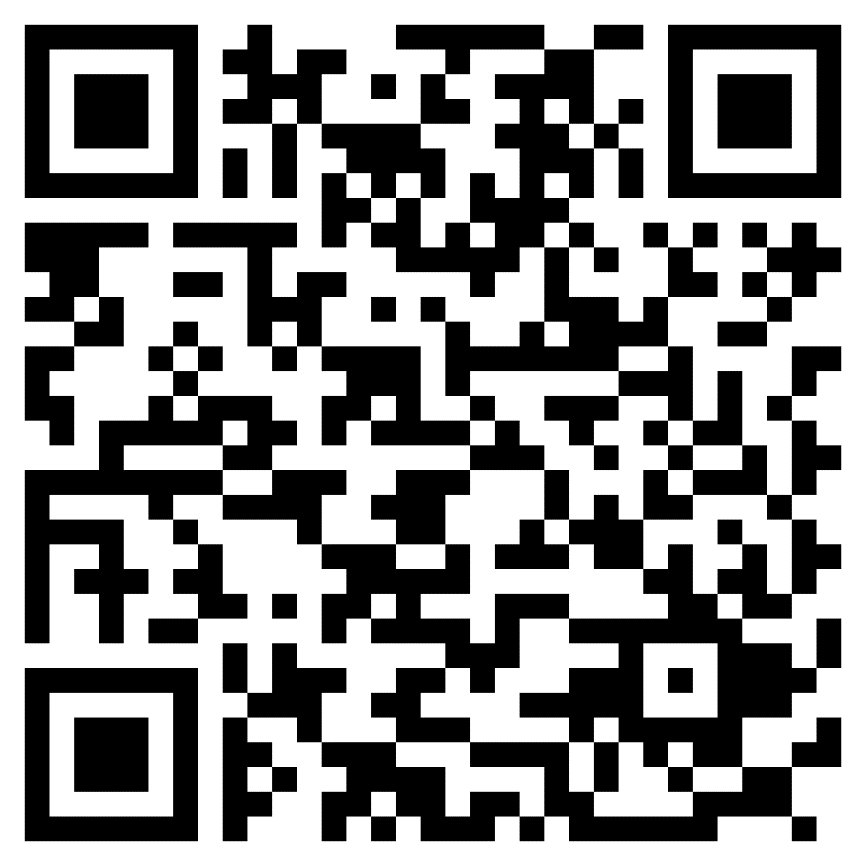 Check Your Name in this List  before using this link THIYAGARAJAN  A-1200771ANNADURAI   R-1201402GOPAL M-1201719SAKTHIVEL   T-1203441ASAITHAMBI  G-1203803SETTU  R-1209806PARRYVALLAL  G-1209866MINNALKODY   K-1209867A.SETHURAMALINGAM-1209886RANI  S-1209887GUNASEKARAN  K-1209904RAMALINGAM  M-1209933RAJANGAM  S-1209935SUNDARESAN  P-1210018SEKAR  R-1210031RAJENDRAN    R-1210220TAMILARASI   S-1210331RAMESH  R-1210472NARAYANAN  K-1210494ANNADURAI  K-1210756SELVAM  R-1210768PALANIVEL  G-1210836SELLAMUTHU  N-1210879SELVARASU  M-1210949MAHENDIRAN  S-1211000VELMURUGAN   C-1211172AMSAVALLI-1213294G.MOHAN-1213552MURUGAN.T-1213839ARULALAN.S-1213840P.SENTHIL-1214019KARUNANITHI.K-1214609CHINNAPPA R-1215115VAIRAM   M-1215452CHOKKALINGAM-1215537PANDIYAN G-1215793MURUGAIYAN R-1215824VENKATESAN A-1217503GNANA SUNDARI S-1217739SELVAM V-1217898NATESAN  G-1218230VENKATESAN  S-1218298KAMATHENU V-1218409MAYILVAGANAN G-1218534SELVI A-1218594ADHISIVAN M-1218929RAMASAMY S-1219001RAMESH M-1219035SUBRAMANIAN A-1219103SANTHI S-1219113RAJA A-1219156MANIKANNAN R-1219260SILAMBARASI-1219283SHANMUGAM K-1219367THAMIZHARASI  A-1219471R.SELVI-1219706S.VIJAYAKUMAR-1219727R RAJESH-1219778R.THAMILARASI-1219804SELVAM A-1219871P.PATTUSAMY-1300007M.THAMIZHSELVI.-1300031P.VIJAYALAKSHMI.-1300038K.SAKTHIVEL-1300049T. JAYAKODI-1300072C.RAMAKRISHNAN-1300078K.RAMASAMY-1300079R.VIJAYAKUMAR-1300084S.MAHALINGAM-1300086P.RAJAMANICKAM-1300093A.SELVARASU-1300102G.RAJENDRAN-1300118P.SANKAR-1300120G.ELANGOVAN.-1300129V.SENTHAMARAISELVI-1300130P.PARAMASIVAM-1300140M.SORNALATHA-1300146T.PALANIVEL-1300148R.SELVAM-1300240S.RAJENDRAN-1300248R.SUGUNARANI-1300249G.SELVAZHAGAN-1300251R.MARIMUTHU-1300258P.ARIVUCHEZHIYAN-1300265P.KALAISELVAN-1300303T.MURUGAN-1300611N.MEGARAJAN.-1300757K. INBAMORTHY-1300943D.PANCHANATHAN-1300963P.VENKATACHALAM-1300966K.LAKSHMANAN-1300972P.THILAGAVATHY-1300978P.BALASUBRAMANIYAN-1300981P.KALIAPERUMAL-1301049M.ANTHONISAMY-1301051P.RAJARAMAN-1301063D.KUMARESAN-1301081D.PALAMALAI-1301082K.GUNASEKARAN.-1301085G. MANIKANDAN-1301089K.SUNDARARAJAN-1301098S.KALIYAPERUMAL-1301122S.RENGANATHAN-1301123S.PALANI-1301126R.RAJENDRAN-1301134N.MANOHARAN-1301136R.JAMBULINGAM-1301146S.SELVAM-1301147T.SELVARAJ-1301148R.PONNUSAMY-1301151K.THAIYALNAYAGI-1301152P.ABIRAMASUDARI-1301156G.CHINNADURAI-1301157A.VIJAYALAKASHMI-1301162K.JAYAKUMAR-1301168A.VAITHEGI-1301171K.SASIKUMAR-1301173R.MYTHILI-1301182V.MUTHAIYA-1301183R.GOMATHI-1301194C.BALAKRISHNAN-1301197N.RAJENDRAN-1301202P.NEELAMBIGAI-1301205K.PARAMASIVAM-1301246R.RENGANATHAN-1301249P.PERUMAL NAIDU-1301257D.SINGU-1301262A.MURUGESAN-1301263S.MUTHIYAN-1301265A.RAYAR-1301268A.VELAYUDHAM-1301270G.RENGANATHAN-1301275P.ANNAPOOVAL-1301278C.VENKATESAN-1301279P.PACHAIYAMMAL-1301281M.KALIYAPERUMAL-1301282N.KASI-1301283K.PERIYASAMY-1301289N.KESAVAN-1301291PALANIVEL.P-1301295THANGAVEL.N-1301300MARUTHAMUTHU.K-1301321G.KOLANGI AMMAL.-1301324V.AYYADURAI-1301326ASOTHAI.V-1301331K.SELVARASU-1301336C.PARAMASIVAM-1301338C.RAMACHNDRAN.-1301339K.VENNILA-1301347J.MANIKANDAN-1301351G.RAJENDIRAN-1301377P.SELVARAJ.-1301378D.KOLANCHI-1301379A.THANGAVEL-1301401G.DURAISAMY-1301419R.MARIYAMMAL-1301421M.ARUMUGAM-1301435E.SUBARAMANIYAN-1301443S.POOMALAI-1301444A. ANJALAI-1301449P.RAMADASS-1301461R.MAHALINGAM-1301467A.GOVINDARAJU-1301494A.PALAMALAI-1301495K.VEERAPANDIYAN-1301497K.PERIYAN-1301498R.RAJENDRAN-1301499VEERAMUTHU.O-1301508PERIYASAMY.K-1301512R.RAJENDRAN-1301520P.RAMAMOORTHY-1301521K.ARUMUGAM-1301528A.THANGAVEL-1301529B.SEKAR-1301532A.RAJEVIGANDHI-1301545M.MAYAVAN-1301550A.ANNAPOORANI-1301557A.RAHAMADHULLA-1301579HAJJI MOPHAMED.M-1301585MANNAGATTI.N-1301586KANDASAMY.P-1301588RAJENDRAN.V-1301594KAILASAM.S-1301598R.MANIVANNAN-1301607A.RAMESH.-1301608K.JAYABALAN-1301610R.DHASUDHEEN.-1301611K.JAYAKUMAR.-1301616S.ANJALAI AMMAL-1301619J.BALAKUMARAN-1301631A.SABUR BASHA-1301646C.VISALAKSHI-1301657A.GOVINDHARAJ-1301671A.RAJANGAM-1301675K.DHANAVEL-1301703N.PERIYASAMY-1301709M.ARUMUGAM-1301710G.VENKATESAN-1301711M. AYYAKKANNU-1301713ARIVAZHAGAN A-1301719P.LAKSHUMANAN-1301720A.RAMASAMY-1301723A.KESAVAKONAR.-1301727G.SELVARAJU-1301731C.BOOPATHY-1301732P.KANDHASAMY.-1301734P.RANJETHAM-1301735V.KALIYAPERUMAL.-1301739A.MUTHAMMAL-1301749A.RAMASAMY-1301752V.ALAGAPPAN-1301754K.MUNIYAMMAL-1301766A.NARAYANASAMY-1301768N. HAMADHUPHANIFF-1301784A.KALAIARASAN-1301787SENGODA GOUNDER.M-1301800VELAYUTHAM.R-1301802PERUMAL.P-1301805P.SRINIVASAN-1301815A. ADHIMOOLAM-1301820K. PERIYASAMY-1301821A.KUMAR-1301822V.KATHAVARAYAN.-1301832K.BALAMURUGAN.-1301848P.RAYAR-1301856N.MUTHUSAMY-1301885D.NATARAJAN-1301929T.PERIYASAMY-1301940M.VEERAKUMAR-1301976P.PALANISAMY-1301978D.KANNIGA-1301989THENKUMARAN.D-1301998KAVITHA.A-1302030K.MOHAN-1302036J.SANKAR-1302037R.ARIVUSELVAN-1302088V.RAJADURAI-1302108R.VELUSAMY-1302127G.DHANDAPANI-1302133E.N.GUNASEKARAN-1302138VALARMATHI.S-1302142R.RAMALINGAM-1302146A.THIRUSANGU-1302150S.VEERAN-1302166M.KOLANCHIMUTHU-1302177R.ELUMALAI-1302225A. MANIKANDAN-1302253V.GNANAMANI-1302264V. SELVARASU-1302265R.ARUMUGAM-1302277K.ADHIRATHAN-1302287K.NAGAPPAN-1302289M.SEETHARAMAN.-1302298G.MAYAVEL.-1302300S.CHAKKARAVARTHI.-1302303D.MUTHAIAH-1302307S.VISWANATHAN-1302312S.MANIKANDAN-1302317M.RAMACHANDRAN-1302320C.SEKAR-1302335R.RAMALINGAM-1302336A.SELVARASU-1302341A.K.MANIKANDAN-1302358R.PALANI-1302361M.MUTHUKUMARAN-1302387M.PACKIRI-1302391K.PADMANABAN-1302392G.VIJAYARAGHAVALU-1302393D.JANARTHANAM-1302395S.RAMAMOORTHY-1302400P.MALA-1302401D.KALAISELVAN-1302402RATHAKRISHNAN.M-1302406VELAYUTHAM.R-1302408KANNAN.R-1302409MURUGAN.A-1302411M.JOTHI-1302419M. THANGARASU-1302421M. RAJAMANICKAM-1302422D.ARIBASKAR.-1302424M.RAMANATHAN.-1302425G.INBANILA-1302434T.IYYAPPAN-1302441R.VAITHILINGAM-1302443G.ELUMALAI-1302444R.RAJARAM-1302445K.BASKARAN-1302447C.JEMBUNATHAN-1302487P.JAYABAL-1302499R.RENGASAMY-1302603A.CLARA-1302605K.VEERASEKAR-1302620R.PARAMANANDAM-1302624T.GUNASEKAR-1302628G.KRISHNAMOORTHY-1302704S.JAYACHANDRAN-1302714G.SAKKARAVARTHY-1302746ARUL CHINNAPPAN.A-1302759J.KRISHNAMOORTHY-1302787M.RAJU-1302792R.SEKAR-1302803V.BALAMURUGAN-1302819S.ELUMALAI-1302832E.KANNIKAPARAMESWARI-1302843P.VELAN-1302846S.BABU-1302853R.RENGANAYAGI-1302856CHINNASAMI-1302886V.RAMANUJAM-1302891N.SUBRAMANIAN-1302895T.RAYAR-1302900R.RAJENDRAN-1302903S.THIRUMAL-1302949N.KOTHANDAPANI-1302953R.SELVARAJU-1302958K.SAKTHIVEL-1302964T.SIVASANKAR-1302974T.KRISHNAMOORTHY-1302980P.PACHAIYAMMAL-1302991S.SAVITHIRI-1303000S.VEERAMMAL-1303002M.GNANAVEL-1303005E.SELVAKUMARI-1303008G.VENKATACHALAM-1303015A.VIJAYA-1303016M.ADHIPATHY-1303040V.SENTHILVEL-1303042R. RAJALAKSHIMI-1303047C.GOVINDAN-1303048V.GOVINDASAMY-1303051D. BALAGURU-1303053P.MATHILAGAN-1303058P.RAMALINGAM-1303060T.RAMACHANDRAN-1303061A.PULLA PADAYACHI-1303062K.SUBRAMANIYAM-1303065T.KRISHNAMOORTHY-1303067E.S.SELVARAJU-1303073S.T.GUNASEKARN-1303081C.RAVI-1303086D.VELUSAMY-1303093K.VENKATESAN-1303099G.GOVINDARASU-1303108K.CHELLADURAI-1303114V.SELVARASU-1303116K.TAMILKENNADY-1303126G.MURUGAN-1303129C.KULANDAIVEL-1303132C.VELMURUGAN-1303139A.MURUGAN-1303144P.JAYABALAN-1303155V.KATHIRVEL-1303157V.ARUMUGAM-1303169K.DHANASEKARAN-1303171S.RAMALINGAM-1303173R.ANNADURAI-1303179D.EAKAMBARAM-1303189S.CHAKKARAVARTHY-1303190P.SUNDARAMOORTHY-1303211T.NARAYANASAMY-1303215V.R.ARUMUGAM-1303218M.V.CHAKKARAVARTHY-1303219R.KASINATHAN-1303221M.V.RENGANATHAN-1303224V.R.DHARMALINGAM-1303225T.JAYABALAN-1303227B.ELANGO-1303237K.MURUGAN-1303248R.RASAPAKKIYAM-1303249K.GANGACHALAM-1303250S.SELVAM-1303267P.VALARMATHI-1303270R.JAYACHANDRAN-1303289V. EZHILVELKUMAR-1303301A.SENTHILNATHAN-1303317D. KAMALA-1303346S. MAHESWARI-1303347R. JANAKIRAMAN-1303348M. RAMALINGAM-1303360V.CHINNASAMY.-1303363S.RAJASEKARAN.-1303373G.JAYABALAN-1303377S. DHANALAKSHIMI-1303379M.S. MURUGAN-1303395S. PREMAKUMARI-1303397K.KUMAR-1303399C. ROJAVANAM-1303405J. SAKTHIVEL-1303409K.SELVARASU-1303421B.RAVICHANDRAN-1303423G.SELVI.-1303425R.SENTHILMURUGAN.-1303427S.MASILAMANI-1303431V.SIVAGURUNATHAN.-1303435A.SUNDARAMOORTHY.-1303441D.SELVAKUMAR.-1303444T.DHANASEKARAN.-1303458C.ARUMUGAM-1303493R.PANCHAMOORTHY-1303494R.SAKKARAVARTHY-1303495V.VINOTHII-1303510S.MANIVASAGAM-1303514S.ARULALAGHAN-1303517R.DHARMALINGAM-1303520K.JAMBULINGAM-1303534D.MANGAYARKARASI-1303536J.RAMALINGAM-1303537D.ARUNACHALAM-1303541V.RENGASAMY-1303547D.BALAKRISHNAN-1303549K.THEVAR-1303559P.SUBRAMANIAN-1303564V.RADHA-1303568P.RADHAKRISHNAN-1303574A.ADHIMOOLAM-1303578S.VIJAYAN-1303583M.SUBRAMANIAN-1303586J.RAJENDRAN-1303594C.VELMURUGAN-1303598A.K.RAVICHANDRAN-1303606R.ADHIMOOLAM-1303609V.THIYAGARAJAN-1303620P.AMUTHA-1303632S.BALASUBRAMANIAN-1303644J. VIJAYAKUMAR.-1303646R. CHANDRASEKARAN-1303647R.KATHIRVEL.-1303650C. PICHAI PILLAI-1303652R.RUKKUMANI-1303663R.AYYAPPAN-1303683R.SAVITHIRI-1303702V.THAMILSELVI-1303703C.SANKARI-1303730P.AMUTHA-1303731T.BALAKRISHNAN-1303740S.SEMBULINGAM-1303742C.BABU-1303743M.R.KALIYAPERUMAL-1303745V.VENKATESAN-1303751K.GOPALAKRISHNAN-1303752K.RAMESH-1303761G.PALANIVEL-1303764G.GUNASEKARAN-1303769K.DURAI-1303773S.VIJAYABAS-1303779P.GOVINTHAMMAL-1303780C.CHELLAPERUMAL-1303785V.SHANMUGAM-1303791P.GANAPATHY-1303793S.SIVAKUMAR-1303801K.JAYABAL-1303804K.SENTHILKUMAR.-1303808T.RAMAKRISHNAN-1303818R.MANJULA-1303822C.RAJA-1303825G.PALANIYAPPAN-1303832G.SAKUNTHALA-1303836P. MANIKANDAN-1303840R.JAYARAMAN-1303842R.DHANAPANDIYAN-1303856P.KAMALANATHAN-1303864T.DHARMALINGAM-1303868P.MANIVANNAN-1303869V..VEERAPANDIYAN-1303874U.AYYAKKANNU-1303877R.ANNADURAI-1303887S.PALANIAMMAL-1303894R.RAMU-1303901M.RAJA-1303903K.RAMAMOORTHY-1303904K.CHAKKARAVARTHY-1303906R.VEERAPANDIAN-1303909K.THIRUVASAGAM-1303911K.KANAGARAJ-1303914P.GOVINDARAJU-1303916A.JAYABALAN-1303917S.RAJENDRAN-1303919R.RAJENDRAN-1303922M.ANBALAGAN-1303928I.KABIRIEL-1303936S.LAWRANCE-1303941A.ELIYAS-1303944J.BABU-1303947D.ANTHONYRAJ-1303949J.RAJAKUMARI-1303951U.PUVANESWARI-1303954S.PANDIYAN-1303955S.ANTHONIRAJ-1303958K.AROKIYADOSS-1303959K.UTHIRAPATHY-1303961A.ANTHONIRAJ.-1303969A. AROKIYADASS-1303974D.AROKKIYASAMY-1303992S.AROKIYAMERI-1304004S.SIVAKAMI-1304006S.PERIYANAYAGAM-1304026M.ARUMUGAM-1304031A.ARIYAPUTHIRAN-1304034A.ANJALAIDEVI-1304036I.SOWRIMUTHU-1304045S.ANTHONISAMY.-1304049P.JOSEPHRANI-1304057D. AMIRTHALINGAM-1304080R.VIJAYAKUMAR-1304083P.RENGANATHAN-1304092K.THIRUMAVALAVAN-1304095K.MALARKODI-1304096R.SENTHIL KUMAR-1304098J.JAYASANKAR-1304100J.SARAVANAN-1304106V.PARIVALLAL-1304107K.VELMURUGAN-1304117P.PALANIYAPPAN.-1304122K.SARAVANAN.-1304125V.JAYAKUMAR-1304132S.DHANAVEL-1304136V.CHEZHIAN-1304163V.KUMAR-1304166B.RAVICHANDRAN-1304174K.DHESINGU-1304182K.THANGAM-1304195S.ELANGOVAN-1304196J.SIVARAMAN-1304207E.PERIYANAYAGASAMY-1304230R.RADHAKRISHNAN-1304232T.KARTHIKEYAN.-1304239M.MATHI-1304261G.CHINNASAMY-1304270V.SUBRAMANIYAN-1304274R.RAJAVEL-1304277M.ELANGOVAN-1304280R.SANTHI-1304281R.GNANASEKARAN-1304282P.SUBRAMANIYAN-1304285R.BALU-1304287M.KARUNANIDHI-1304289R.SELVAKUMAR-1304293S.THIRUSANGU-1304295S.KASINATHAN-1304299R.SANKAR.-1304311J.INDHIRAGANDHI.-1304314K.ARUMBU-1304315K.SUBRAMANIYAN-1304329K.MAHALAKSHMI-1304342N.RAMASAMY-1304343G.PANDIYAN-1304347C.SANTHOSH KUMAR-1304353K.THANGAMANI-1304355P.KANNATHASAN-1304359R.GUNASEKARAN-1304372G.VENKATESAN-1304373T.BALU-1304378P.UTHARAPATHY-1304381S.VINAYAGAM-1304384C.ANNADURAI-1304388S.SEKAR-1304395V.GNANAJOTHI-1304399J.SELVAM-1304400S.SUDHAKAR-1304403R.RADHAKRISHNAN-1304406C.SIVAPRAKASAM-1304416J. VEERAPANDIYAN-1304418S.RAGUPATHY-1304446S.MALARKODI-1304447K.SEKAR-1304452D.VIMALA-1304454P.BALAKRISHNAN-1304458E.MALARKODI-1304462K.SOUNDARARAJAN-1304465S.KARPAGAM-1304466R.RAJARETHINAM-1304469K.ANBAZHAGAN-1304470V.RAMASAMY-1304473A.KALIYAPERUMAL-1304474P.GOVINDARAJU-1304479C.SUNDARARAJAN-1304483E.KUNJAMMAL-1304488R.RAJALAKSHMI-1304492R.RAVICHANDRAN-1304493R.RADHAKRISHAN-1304495R.KARUNAKARAN-1304497K.MANIKANDAN.-1304500R.SRINIVASAN-1304501T.PARABAVATHI-1304510P.RAMALINGAM-1304605M.DHAKSHNAMOORTHY-1304660R.PANDURENGAN-1304742T.KALIYAMOORTHY-1304748G.ANBALAGAN-1304751R.NARAYANASAMY-1304754K.DHAMODHARAN-1304756M.KALIYAPERUMAL-1304758CHOKKAYEE.P-1304759DEVANATHAN.P-1304761C.RAMASAMY-1304785M.RENGASAMY-1304795G.RAMALINGAM-1304798P.SUBBARAYALU-1304800K.VENKATESAN-1304804A.AMALI-1304821RAMAR V-1304825MURUGAN.V-1304827RAMALINGAM.S-1304829RAMACHANDIRAN.S-1304832PERUMALRAJA.K-1304838VEERAPPAN.K-1304842SUDESHU.G-1304843C.KALAISELVAN.-1304850T. UMARANI-1304851P.JAYALAKSHMI.-1304854S.SIYAMALA.-1304861S.MARIYAPRAKASAM.-1304863V.ANBALAGAN-1304871P.DHANAKODI-1304874V.KIRIJA-1304876S.THAKSHAYANI-1304878P.REVATHI-1304889M. MURUGAVEL-1304891C.JAYARAMAN-1304903R.RAJAVELU-1304912PARAMASIVAM.K-1304920R.THIRUMALAI-1304928R.RAJKUMAR.-1304941K.KRISHNA MOORTHY-1304946T.RENGANATHAN.-1304947RAVINDRANATHAN.P-1304950DHANAVEL.M-1304953MANIMARAN.G-1304958G.POORNAVIJAYAN.-1304967R. RAMALINGAM-1304969C.RAMAJAYAM-1304972G.BOOBALAN-1304979S.AYYASAMY-1304989E.GANTHIMATHI-1304990R.RAVICHANDRAN-1304994P.VERTIVEL-1304996SUNDHAR.T-1304998THANGAMANI.N-1305001CHANDRASEKARAN.V-1305005PARAMAGURU.E-1305006SUBRAMANIYAN.N-1305010D.ELANGOVAN-1305012DHEVAR  M-1305015KRISHNAMOORTHY.M-1305021K. SUBRAMANIYAN-1305024S.PALANIVEL-1305032R.GOWRI-1305033K.PALANIVEL.-1305034R.MURUGAN.-1305035G.SELVAM.-1305036S.KUMUDHAVALLI.-1305039E.VELMURUGAN-1305040K.ALWAR.-1305041K.SIGAMANI.-1305042S.SAMIKKANNU-1305043K.ELANGOVAN.-1305045A.PANJAVARNAM-1305054K.NALLAKUMAR-1305055K.DEVARAJ-1305068D.VENKADESAN-1305072D.VARADHARAJAN-1305073E. RAMADASS-1305079G.ANTHONIPUSHBARAJ.-1305085K.VENKADESAN-1305094P.K.SELVARAJ-1305095N.KASIRAJAN-1305101G.MURUGAVEL-1305103S.VANATHAIYAN-1305104S.PONNAN-1305106A.CHINNATHAMBI-1305110R.BALASUBRAMANIAN-1305112N.KAMATCHI-1305116R.MURUGAN-1305118P.RAMADOSS-1305125K.GOPALAKRISHNAN-1305126S.MANICKAM-1305127G.ELUMALAI-1305128R.KALIYAPERUMAL-1305129G.VENKATACHALAPATHY-1305130V.VADIVELMURUGAN-1305134V.VADIVELMURUGAN-1305135R.DHARAMALINGAM-1305139K.ARUJUNAN-1305142V.SUNDARAPANDIYAN-1305143K.SIGAMANI-1305145M.R.DHANDAPANI-1305149K.MURUGAN-1305152G.JOTHI-1305158K.G.RAMALINGAM-1305159NARAYANASAMY.R-1305162LOGANATHAN.M-1305167DHAVAMANI.C-1305169LUSIYA MARRI.P-1305171VELMURUGAN.C-1305177ARINARAYANASAMY.P-1305185THEERTHAYAL.R-1305187VALLIYAMMAI.K-1305202T.RAMALINGAM-1305217M.SARAVANAN-1305222K.SIVASANKAR-1305223R.SINGARAVELU.-1305231R.PALANIVEL-1305235J.LALITHA.-1305237R.KALAISELVI.-1305238S.THIRUGNAMURTHY-1305241T.DHANASEKARAN.-1305243S.JEMBULINGAM.-1305245T.DURAIRAJ.-1305246V.LURTHUMERI-1305250S.RAJENDIRAN-1305252V.RADHAKRISHNAN-1305259S.LAKSHMANAN-1305267R.AMBUJAM-1305270J.JAYASANKARI-1305279K.RAJASEKARAN-1305281K.THAMILMARAN-1305282S.VETRIVEL-1305292A. SIVAGURU-1305298G.RAMALINGAM-1305302R.THIRUNAVUKKARASU-1305320ANANDH.R.T-1305322PALANIVEL.P-1305325VENGATESAN.G-1305326P.SARGURU-1305331S.JAYANTHI-1305332K.SAROJA.-1305333CHANDRAN.T-1305334LAKSHMIKANDHAN.S-1305335V.PALANI-1305337J.JAYABASKAR-1305344R. SENTHILKUMAR-1305363K.KRISHNAMOORTHY-1305536K.RADHAKRISHNAN-1305537G.SUBRAMANIAN-1305540R.KARUNAMOORTHY-1305541R.SANTHI-1305544K.RAJULU-1305545V.LATHA.-1305556R.RANI-1305561S.KRISHNAVENI-1305562K.SUMATHI-1305563A.NATARAJAN-1305567G.PARAMASIVAM-1305572R.VENUGOPAL-1305573G.MUTHUSAMY-1305579R.MURUGAN-1305580N.PANNEER SELVAM-1305584S.ARULRAJAN.-1305590A.SANGEETHA.-1305599S.SEKAR-1305601K.VENKATESAN-1305606N.ANNADURAI-1305615JAYARAMAN.G-1305617G.DEIVASIGAMANI-1305618K.M.GOVINDARAJU-1305624G.MANAVALAN-1305629D.CHANDRASEKARAN-1305633R.VENKATESAN-1305636P.AZHAGIAMANAVALAN-1305638T.KARUPPUSAMY-1305642K.MUTHUSAMY-1305647P.RAJAVEL-1305654N.RENGANATHAN-1305657S.PANNEERSELVAM-1305661K.VAITHILINGAM-1305665N.MAGALINGAM-1305668N.BALAKRISHNAN-1305685P.KANNUSAMY-1305694P.SADAYAN-1305695K.RAMASAMY-1305699S.RADHAKRISHNAN-1305702P.ASAITHAMBI-1305710K.MINIYAN-1305711K.MURUGAN-1305723A.CHANDRA-1305725PAVADAI.A-1305731SENBAGAM.M-1305732RAJENDRAN.K-1305735K.RAJAVANNIYAN-1305745RAMASAMY.K-1305746KANNAN.R-1305754P.SANTHI-1305759M.POONGAVANAM-1305760S.RENGANATHAN-1305762R.VELMURUGAN-1305763M.SIVAKUMAR.-1305766A.EZHUMALAI.-1305775P.KOLANCHI.-1305776V.BALASUBRAMANIYAN-1305782G.RETHINAVEL-1305787S.UNNAMALAI-1305789C.CHINNADURAI-1305792K.GOVINDHRASU-1305797R.DEEPA-1305804M.VEERAKESAVEN-1305839P.PERIYATHAMBI-1305843R.RAYAR-1305847A.RAMADOSS-1305850K.SAKKARAPANI-1305851P.RAJARAM-1305852N.BASKARAN-1305855A.PANNEERSELVAM-1305857R.SELVANATHAN-1305860N.SUBRAMANIYAN-1305861SANTHI.P-1305877SAMPATH.R-1305878S.RENGANATHAN-1305879K.KOLANJI-1305882A.ELANGO-1305886D.VELAYUTHAM.-1305888A. SURESH-1305893R.THIRUPPATHI.-1305896C.JAYALAKSHMI-1305898N.NADANASIGAMANI-1305914SMT.N.AMBIKA-1305918B.INDRANI-1305920D.RENGANATHAN-1305926SAKTHIVEL.R-1305929C.DHAVASI-1306004M.RENGANATHAN-1306011K.GANESAN-1306013V.KALIAPERUMAL-1306015G.PATTUSAMY-1306017K.BOORASAMY-1306019A.RAJAVEL-1306026G.PERUMAL REDDIAR-1306027S.ANUSUYA-1306032P.VENUGOPAL-1306033P.KOLANCHI-1306036K..C. R..KUMAR-1306043B.MANOHARAN-1306046R.SELVARAJU-1306052N.THIRISANGU-1306053N.PAZHANI-1306054P.JAYARAMAN-1306064K.RAJENDRAN-1306071K.KOLANJI-1306072S.JOTHILINGAM-1306075G.VELU-1306077P.MUTHIYAN-1306079D.THANGAPANDIYAN-1306082K.JAYAKUMAR-1306083R.ELANGOVAN-1306084M.ARUMUGAM-1306087V.AMBALAVANAN-1306088R.VETHAMANICKAM-1306095K.MAHARAJAN-1306102M.SELVAM-1306107R.ANNADURAI-1306111A.MURUGAN-1306121S A.MURUGAN-1306123VELMURUGAN.S-1306128JEEVA.E-1306130RASANGAM.C-1306133SANTHI.P-1306138R.DHANASEKARAN-1306140A.DAKSHNAMURTHY.-1306141SARAVANAN.R-1306151VELU.K-1306154K.RUKMANGATHAN-1306157K.MUTHURAMAN.-1306160K.KRISHNAN-1306177K.RAJARAM-1306179R. DHAKSHNAMOORTHY-1306184R.NANDHAKUMAR-1306244K.ELANGOVAN-1306245G.PALANIVEL-1306246M.ELAYAPERUMAL-1306259R.RAJASEKAR-1306262M.DHAKSHINAMOORTHY-1306264T.DEVANDRAN-1306268M.RAMIYAN-1306270SARASWATHI.E-1306275K.KANAGARATHINAM-1306290G.JAYAVEERAN-1306291S.ANNADURAI-1306298A.PUSHPAVALLI-1306299KRISHNAMURTHY.C-1306305KALAIYARASI.D-1306313K.THANGAMANI-1306318P. SEETHARAMAN-1306324R.RAJENDIRAPRASATH-1306326V.VASANTHA.-1306348M. VELMURUGAN-1306353C. SETTU-1306358L.SASIKUMAR-1306379K.DEVI-1306401K.VENUGOPAL-1306402T.ANNADURAI-1306404P.KANNAMMAL-1306405SMT.V.RADHA-1306407S.SUBRAMANIAN-1306408C.THIRUVARASAMURTHY-1306410V.PADMASUNDARAM-1306412C.MURTHY-1306415N.RAMANUJAM-1306418N.RAJENDRAN-1306419R.KALIAPERUMAL-1306421G.THAMBUSAMY-1306423R.RAMAR-1306426R.NARAYANASAMY-1306427E.GANDHI-1306428V.RADHA-1306430A.DHAVAMANI-1306431P.KOLANJI-1306434S.PANCHANATHAN-1306438C.RAMASAMY-1306439B.KARPAGAM-1306441T.AMIRTHALINGAM-1306443A.PANNEER-1306446V.RAMACHANDRAN-1306448P.MARUTHAI-1306450C.CHAKKARI-1306451C.BALAKRISHNAN-1306453S.RAMACHANDRAN-1306454MURALI N-1306460M.KUMARASAMY-1306465RAMALINGAM.K-1306468SEKAR.R-1306469T.BALAKANNAN-1306470NIRMALA.V-1306474SAKTHIVEL.V-1306475MURUGAN.J-1306478SELVAVINAYAGAM.S-1306479SUNDARAMURTHY.R-1306480KARUNANITHY.K-1306481REVATHY.S-1306483JEGANATHAN.P-1306490N.RAMADOSS-1306493G.THILAGAM-1306495KARTHIKEYAN.V-1306496R.GOVINDASAMY-1306499R.RAMALINGAM-1306500R.PAVADAI-1306501R.RENGANATHAN-1306502G..SANKAR.-1306512S.KRISHANASAMY-1306516R. GOMATHI-1306518R.RASU-1306520S. SEETHARAMAN-1306525K. BALUSAMY-1306539K.SELVAMANI-1306541K.REVATHI-1306558R. VEERAMANI-1306561K. PALANIAMMAL-1306562R. PALANIVEL-1306564A.MALATHI-1306569M.RENGANATHAN-1306575R.MARIMUTHU-1306577R.JAYARAMAN-1306578T.KALIAPERUMAL-1306581SMT.RAJAKUMARI-1306583M.VELMURUGAN-1306592G.DHANARJU-1306594G.PALANIVEL-1306595A.AMULU-1306596K.RAMANATHAN-1306597R.KANDEEBARAJ-1306600J.MALARKODI-1306603G.GOPALSAMY-1306606K.POONKODI-1306610J.ROYAR-1306615P.MARIMUTHU-1306618BALAMURUGAN.M-1306630BAVANI.M-1306631K.RATHINASABAPATHY-1306645R. PARASAKTHI-1306647G. PALANIAMMAL-1306657M.RAJASEKAR-1306661S. MATHILAGAN-1306684S. VELMURUGAN-1306686N.GOPALAKRISHNAN-1306693A.PERIYASAMY-1306703SMT.P.SAROJA-1306704K.POOMALAI-1306705A.DHARMALINGAM-1306711P.SUBRAMANIYAM-1306712K.CHINNAPPAN-1306718R.TAMILSELVAN-1306722D.KRISHNAMOORTHY-1306725N.SUBRAMANIAN-1306727B.RAJAGOPAL-1306730C.KALIAPERUMAL-1306732V.RAJENDRAN-1306733N.PAZHANIMUTHU-1306737D.KUMARASAMY-1306738N.MAHALINGAM-1306743P.VILASAM-1306744M.CHELLAKKANNU-1306753R.RAMALINGAM-1306754V.THAMILMANI-1306756A.GOVINDHARAJ-1306757S.RAJALINGAM-1306760M.GOVINDHARAJU-1306766R.ELAYAPERUMAL-1306771T.VIJAYA-1306775M.ANJAYAL-1306777M.NAGAYAL-1306779P.KANAGASABAI-1306788P.RAJACKANNU-1306789ARULAPPAN S-1306806M.KATHIRVEL-1306811K.SABANAYAGAM-1306821KARUPPAIYAN.S-1306831VALARMADHY.R-1306834CHITHRA.K-1306835SANTHAPPAN.M-1306857ARUMUGAM.R-1306859D.K.SREENIVASAN.-1306865SUBRAMANIYAN.C-1306867K.KATHIRVEL.-1306870P.VENGADACHALAPATHI-1306880G.MUNIYAN-1306883R. THIRUGANAMOORTHY-1306886B.SEENAN-1306889J.NEELAVATHY-1306901C. SRINIVASAN-1306902G.MEGANATHAN-1306903K,BALASUBRAMANIYAN-1306904M. DHARMALINGAM-1306906V. DHARMALINGAM-1306912K. KARANAN-1306913A. CHELLAPANKI-1306925M.MANIKANDAN-1306942C.AMURTHAVALLI-1306946D. KATHIRVEL-1306950R. CHINNAMMAL-1306961R.RAMALINGAM-1306971C.SUNDHARAVADIVELU-1306990M.KAILASAM-1307001L.SUBRAMANIAN PILLAI-1307010S.JAYALAKSHMI-1307011S.GNANASEKARAN-1307012G.KANDAVEL-1307014K.A.NADANASABAPATHY-1307016A.GOVINDHARAJU-1307017S.MALAR-1307018K.BALASUBRAMANIAN-1307019N.VASANDHA-1307020V.RAMASAMY-1307022A.NATARAJAN-1307037A.KASTHURI-1307047M.SELVARAJ-1307051S.VENKATESAN-1307052T.BOORASAMY-1307057K.SUBRAMANIYAN-1307064C.THIRUNAVUKARASU-1307080K.SARAVANAN-1307081K.MUTHUKUMARAN-1307082S.BALAMURUGAN-1307083K.KANAGASABI-1307085D.KAMALAM-1307094G.GUNASUNDARAI-1307097P.VETRIVEL-1307104R.PRAPAKARAN-1307108RADHAKRISHNAN.K-1307110THANGAMUTHU.D-1307113KAMARAJ.D-1307114VEERAPPAN.C-1307117CHANDRAN.V-1307132MANIKANDAN.G-1307134R.CHINNADURAI-1307142K.THILAGAVATHI-1307144R.BASKAR-1307148G.BALAMURUGAN-1307153K.PALANIVEL.-1307154N.KARUMBAYEERAM.-1307160P.VASANTHI-1307168R.MUMMOORTHY-1307170M.PANNEERSELVAM-1307176T. RAJAVEL-1307180A. GOVINDAN-1307196K. DHANAPAL-1307213K.JEGANATHAN-1307226S.PERUMAL-1307228A.PALANIVEL-1307232P.JEGANATHAN-1307233K.PALANIVEL-1307235K.RAJAVEL-1307236N.THIYAGARAJAN-1307237C.PALANIVEL-1307238S.RATHINAVEL-1307244P.MANICKAM-1307246S.PANDIYAN-1307248R.HARIKRISHNAN-1307249R.SAVITHIRI-1307250G.RAMALINGAM-1307251R.KRISHNAMOORTHY-1307253K.DEVANDRAN-1307256M.RAJENDRAN-1307257M.MARUTHAI-1307259G.ANJAYAL-1307262ANBAZHAGAN.J-1307266G.SELVARAJ.-1307276S.ARUJANAN-1307277A.P. PERIYIASAMY-1307278G.RAMESH-1307279V.VENKATESAN-1307280N.K.GUNASEKARAN-1307283N.K.GUNASEKARAN-1307289K. ANBALAGAN-1307292M. SANTHI-1307297K.GANESAN-1307303K.VENKADACHALAM-1307305S.DHANABAL-1307306S.ARUMUGAM-1307307V.PICHAPILLAI-1307310C.PAVADAI-1307311R.DHANABAL-1307312P.KALIYAPERUMAL-1307313R.RAMALINGAM-1307316R.GUNASEKARAN-1307317P.SELVARAJ-1307319V.THANGASAMY-1307320K.NAGAMMAL-1307322M.AYYASAMY-1307324R.MARUDHAMUTHU-1307325R.THIRUMOORTHY-1307329D.THANGAVEL NATTAR-1307331MURUGESAN.K-1307332DHARMALINGAM.T-1307336VASANTHA.A-1307338RAJESWARI.A-1307339NAGAMMAL.P-1307342SHANTHI.J-1307344SINGARAVEL.V-1307345S.SAGUNTHALA.-1307349K.DHASHNAMOORTHY.-1307352SMT.T.RANI-1307354K.PALANIVEL-1307356E. MUNIAMMAL-1307359K. PAVALAKODI-1307364R.SABANAYAGAM-1307368R.KODI-1307369M.KALIAPERUMAL-1307370SMT P.AMSAVALLI-1307375S.SUDARSAN-1307376G.VIMALADEVI-1307385T.SUBRAMANIAN-1307391LAKSHMANAN.K-1307395VEERASAMY.P-1307400R. THIRUNAUKKARASU-1307412S.TAMILSELVI-1307423S.SURESH-1307426S.BANUMATHI-1307436M.GOVINDASAMY-1307446P.RAMANATHAN-1307447S.KANNAN-1307456K.RAJANGAM-1307464S.PALAMALAI-1307466T.SHANMUGAM-1307472R.RAJAVEL-1307473P.SEETHA-1307475K.VELMURUGAN-1307482THIRUNAVUKKARASU.R-1307492KARUPPUSAMY.P-1307493S.MANIMEGALAI.-1307498M.KARTHIVENI.-1307502A. RAMAKRISHNAN-1307506D.THIRUNAVUKKARASU-1307532M.RADHAKRISHNAN-1307535A.DHANAVEL-1307538S.GOVINDARASU-1307542K.SUBRAMANIAN-1307550A.SINGARAVELU-1307558P.GUNASEKARAN-1307562S.MAYAVAN-1307563K.SELVARAJ-1307564R.POONGAVANAM-1307565G.SELVARAJU-1307566N.PALANIVEL-1307567G.KRISHNASAMY-1307569R.RAJENDRAN-1307570K.KRISHNAMOORTHY-1307572RAJENDRAN.G-1307589PARAMASIVAM.V-1307592AMIRTHALINGAM.K-1307595BALASUBRAMANIYAN.K-1307596N.SUBRAMANIYAN-1307602R.MURUGESAN-1307608T.PALAMALAI.-1307618P.GANESAN.-1307628R. NAVAMMAL-1307632V.SELVARAJU-1307640D. MANIMEGALAI-1307645R. KANAGASABAI-1307650G.VISWANATHAN-1307662S.JAYANDHI-1307664R.NAVAMMAL-1307665M. NEELAVATHI-1307666K. MINNALKODI-1307674P. SARAVANAN-1307689V. RADHA-1307691R.PACHAIYAMMAL-1307695M. KASILINGAM-1307699V.SUMATHI-1307711RAJA.R-1307736R.SELVARASU-1307788M.VALLUVAMANI-1307793T.KUPPUSAMY-1307794T.RENGANATHAN-1307799R.RAJAKKANNI-1307800N.GANGATHARAN-1307820R.GANESAN-1307824NAKESHWARAN.P-1307832S.RADHAKRISHNAN.-1307845D. MURUGESAN-1307850P.JAYALAKSHMI-1307872D. GANESAN-1307887V.ALAMELU-1307927S. SEEMAN-1307928K.JAYARAMAN'-1307937M.KASINATHAN-1307948SMT.VIMALA-1307949MARIYANATHAN.N-1307958K.MANIVASAGAN-1307963K.M.VENKADESAN-1307973P.RAJARAMAM-1307977G.RAMASAMY-1307979T.MATHIYALAGAN-1307986P.K.SELVARAJ-1307990M.DHARMALINGAM-1307993P.ANJALIDEVI-1308004T.SEMBAIYAN-1308011VAIRAM.K-1308026KALIYAMOORTHY  S-1308041B.AMUTHAM.-1308043P.RADHAKRISHNAN.-1308053V.ARULVADIVELAN-1308064S. BALASELVI-1308099M.SIVAPERUMAL-1308103R.KALIYAMOORTHY-1308105N.RENGANATHAN-1308108N.MARIMUTHU-1308109P.AMSAVALLI-1308117R.ASAITHAMBI-1308129G.LOGANATHAN-1308139D.RADHAKRISHNAN-1308143D.RAMAMOORTHY-1308144C.KOTHANDARAMAN-1308153T.SEMBULINGAM-1308163D.KASINATHAN-1308165N.SELVARAJU-1308170A.KALIAPERUMAL-1308181D.THANGASAMY-1308182C.KASINATHAN-1308183R.RAJASEKARAN-1308190B.RAMALINGAM-1308192M.SELVARAJU-1308193C.JAYARAMAN-1308199C. RAMAMOORTHY-1308201R.RAJESWARI-1308202K.RAJAVEL-1308204R.KOOTHAPPAN-1308207L.GNANASEKARAN-1308209K.PACKYASAMY-1308213K.ANBALAGAN-1308221G.PARAMASIVAM-1308224M.RAMALINGAM-1308243P.ANNADURAI-1308252P.BOOLOGAM-1308258R.KRISHNASAMY-1308267R.JAISANKAR-1308272S.RADHAKRISHNAN-1308285R.THIRUVATCHI-1308286VALARMATHY.R-1308291MANIMANTHIRI.T-1308293PANCHAMOORTHY.T-1308294PATTUSAMY.M-1308298T.SELVARASU-1308314M.SUNDARAPANDIYAN.-1308332K.K.SELVARAJ-1308346N. RAMANUJAM-1308370E. RAJATHI-1308373P. MANIPALLAVAN-1308375K.DHANAPAL-1308379P. PUNITHA-1308385M.CHITRA-1308387R KARTHIKEYAN-1308399S. KALISELVAN-1308410J.RADHAKRISHNAN-1308416S.KALAIMANI-1308429KRISHNAMOORTHY.G-1308439S, SHANMUGAM-1308466K.SELVARASU.-1308469G.RAJENDRAN-1308480A.SELVAM-1308500S.K.SRINIVASAN-1308629P.KRISHNARAJ-1308630S.RAMANATHAN-1308633P.KUMAR-1308636M.SARADHAMANI-1308637MURUGESAN.G-1308639SELVARASU.S-1308641SUBRAMANIYAN.R-1308642SASHI.S-1308643SENTHAMILSELVAN.K-1308652RAMALINGAM.A-1308657BALASUBRAMANIYAN.P-1308663VENKATESAN.S-1308664SAROJA.K-1308667BALASUNDARAM.N-1308669JAYARAMAN.R-1308688VENKATESAN.G.K.-1308689SENTHILNATHAN.R-1308702SENTHIL.M-1308706V.PALANIVEL-1308707SENTHILNATHAN.V-1308708SANTHI.R-1308716RATHA.M-1308719MUTHIYAN.R-1308720RAJAVEL.S-1308733S.P.KALIYAPERUMAL-1308736VENKATESAN.N-1308743M.SRINIVASAN-1308747M.SHANMUGAM-1308748BALAKRISHNAN.R-1308752BALAMURUGAN.J-1308755K.ARUMUGAM.-1308758K.RATHINASAMY.-1308759RAMAKUMAR.K-1308762PARVATHI.B-1308768MURUGESAN.M-1308774RAMACHANDRAN.K-1308777UMAMAHESWARI.R-1308781P.SINGARAVEL.-1308804R. RASADURAI-1308810R. SUNDARARAJAN-1308813V.KRISHNAVENI.-1308821J. GOTHANDARAMAN-1308828VETRICHELVI-1308831J.VETRIVEL-1308832T. MATHIAZHAN-1308843V. JAYALAKSHIMI-1308849A. KIRUTHIVASAN-1308869K. RAMADASU-1308876C.RAJAKUMARI-1308879V. KARTHIKEYAN-1308891T.VELMURGAN-1308906M.SARAVANAN-1308916G.PANNIERSELVAM-1308928S.  PANDIYAN-1308966J.SIVAPERUMAL-1308990T.KANNABIRAN-1309118M.GOVINDHAN-1309138PARAMASIVAM.T-1309140RAMALINGAM.C-1309141SEKAR.P-1309142SWONTHARARAJAN.C-1309144VENKATESAN.J-1309146PALANI.M-1309149VENKATESAN.C-1309156K.RAJAVELU-1309157VIJAYA   V-1309161LAKSHMI AMMAL  R-1309165S.GOVINDHASAMY-1309166C.SEKAR-1309168P.KANNAKI.-1309169R.DHANALAKSHIMI-1309175K. KANNIAMMAL-1309181K.VADIVEL-1309202M.RASAKANNU-1309208V.S.PARAMASIVAM-1309216G. BALAKRISHNAN-1309225K.PARAMASIVAM-1309226R. ANJALAI-1309236P. POOMATHI-1309244R.SAKTHIVEL-1309255B.PARAMASIVAM-1309256S.DHANAVEL-1309257P.RENGANATHAN-1309258S.RAJAMOHAMED-1309260ARIVAZHAGI.S-1309264SUSILA.G-1309266PARAMASIVAM.P-1309271CHANDRAKASAI.C-1309277V.THANGASAMY-1309290S.SELVARASU-1309296B.THAMILARASAN.-1309297P.NARAYANASAMY..-1309304D.ARULARASI.-1309309B.SELVARASU.-1309312V. NAGARAJAN-1309313A. PARVATHI-1309315S. POOSAMMAL-1309324R.VEERAMMAL-1309341P.SELVAKUMAR-1309383K. ARUMUGAM-1309396A. PALANISAMY-1309399T. THAMBUSAMY-1309403R. SELVAMANI-1309412P.PATTU-1309418R.PALANIVEL-1309435E.KALAMANI-1309438R.DHANAGOPAL-1309442R.GOVINDASAMY-1310039P.PALANI-1310048R.VEERAMUTHU-1310049C.THANGARASU-1310072V.PAZHANIVEL-1310075M.VELMURUGAN-1310081S.KANAGASABAI-1310083A.SEKAR-1310087G.THANGARASU-1310092R.RAMAMOORTHY-1310095P.PANDURENGAN-1310096J.MATHIYALAGAN-1310102G.PREMAVATHI-1310108D.RENGASAMY-1310112MASILAMANI.K-1310117PARAMANANTHAM.K-1310119KUDIYARASU.A-1310126A.PARAMASIVAM-1310132K.SATHIYAMOORTHY-1310133M.RAJAKKANNU.-1310151M.KATHIRGAMAN..-1310155C.SUBRAMANIYAN.-1310168K. VAIRAM-1310171K. SENTHAMILSELVI-1310173S.VENNILA-1310186R.JANAKI-1310187K.SELVI-1310191S.RASAKUMARAN-1310197R. ARUNACHALAM-1310214N.KRISHNAMOORTHY-1310222K.KRISHNAMURTHY-1310249R.SELVARAJ-1310256V.PERIYASAMY-1310257V.ELANGOVAN-1310258P.KALIYAPERUMAL-1310274R. PALAMALAI-1310275R.MANI-1310281SMT.P.GANDHIMATHI-1310282P.MANIVANNAN-1310283S.KRISHNAMOORTHY-1310294P.SENDHAMARAI KANNAN-1310300R.SEKAR-1310310S.GANAPATHI-1310315S.ELANGOVAN-1310317T.SUBRAMANIAN-1310319S.KRISHNAN-1310320N.RAMALINGAM-1310321P.PARI-1310322V.KRISHNAMOORTHY-1310323S.THIYAGARAJAN-1310329R.SELVI-1310330S.VASANTHA-1310331V.GANESAN-1310334S.KOKALASASATHI-1310340MANI.R-1310344RAJENDRAN.R-1310346SENTHILNATHAN.P-1310357GEETHALAKSHMY.S-1310363SUBRAMANIYAN.V-1310370RANI.K-1310379S.MALARVIZHI.-1310380P.SHANMUGAM-1310388N.SIVAKUMAR-1310389RAMALINGAM.K-1310395R.ASAITHAMBI.-1310402R.PONNUSAMY-1310405K.CHITHRA-1310411S.  JOTHI-1310422K.P.VELAVAN-1310427P.SARAVANAN-1310431P. RATHINAM-1310442G. DHANAKODI-1310452R. AMBUSAM-1310475R.  SAMIDURAI-1310487G.SUNDARMOORTHY-1310512P. SEEMAN-1310515K. BAVANI-1310518A.KABILAN-1310521N.NARAYANASAMY-1310533R.SEEMAN-1310534R.GOVINDARAJAN-1310536R.KOLANJINATHAN-1310542P.DHANAVEL-1310544A.KRISHNAMOORTHY-1310549G.KALIYAN-1310553V.PONNUSAMY-1310556P.JAYALAKSHMI-1310557V.ABURVAM-1310561G.RAJAMANICKAM-1310564R.KULOTHNGARAJAN-1310565K.GOVINDASAMY-1310571R.SELVARAJ-1310574P.PARAMASIVAM-1310575K.GANESAN-1310578ANNADURAI.G-1310583PALANIVEL.M-1310585VELMURUGAN.S-1310586VELAYUTHAM.V-1310588RAMACHANDRAN.G-1310592SEKAR.M-1310595PADMANABAN.K-1310597VENUGAOPAL.A-1310599S. RATHINAMALA-1310609V.VIJAYABABU-1310639N.MUTHUSAMY-1310662J.RAMALINGAM-1310664P.KRISHNASAMY-1310670G.NATARAJAN-1310677N.GOVINDASAMY-1310679K.VELMURUGAN-1310692S.SEEMAN-1310696K.ELANGOVAN-1310699K.LINGAMOORTHY-1310702S.PALAMALAI-1310703M.THIRUSANGU-1310704MAYAKRISHNAN.M-1310711RAMAR.M-1310712M.THANASANGU-1310718K.GNANAPRAKASAM-1310720M.KUPPUSAMY-1310722G.MANIVEL-1310723M. JAISHANKAR-1310730G.DHANUSHKODI-1310736S. RANJITHAM-1310738P.SANJALAM-1310742C.GURUSAMY-1310751M.MANIMEGALAI-1310757T.MURUGESAN-1310758K.SETHURAMAN-1310764G.SELVARAJ-1310770N.KALIAPERUMAL-1310773R.MAHALAKSHMI-1310785VASANTHA.R-1310802R.ANNADURAI-1310811A.SARATHAMBAL-1310820P. BALUSAMY-1310847B.  MEENAKSHI-1310850S. GOPI-1310852M. KALIYAPERUMAL-1310856D.PANDURENGAN-1310866SMT.K.SAKKUBAI-1310868R.DAMODHARA PADAYACHI-1310880K.RAMACHANDRAN-1310886SMT.R.MANGAYARKARASI-1310889RAJALAKSHMI.A-1310919K.ANJALI.-1310920P.KALAISELVI.-1310941A. VELMURUGAN-1310954R.RADHAKRISHNAN-1310975R.PARAMASIVAM-1310981G.CHANDRASEKARAN-1310984N.GOPALSAMY-1310987A.SELVAVINAYAGAM-1310998R.PARTHIBAN-1311006V.CHINNASAMY-1311007T.CHINNTHAMANI-1311013P.RAMALINGAM-1311021S.PARAMASIVAM-1311025SMT.VIJAYALAKSHMI-1311026G.GUNASEKARAN-1311028D.KARUNANIDHI-1311043V.THIRUGNANAM-1311051K.VASUMATHI-1311058D.KUMAR-1311059G.JOTHIRAMAN-1311060K.KASANTHAMANI-1311062P.ANJALAI-1311063K.ANANDHAN-1311067A.MANGALAM-1311070ANJALAI AMMAL D-1311071M.RAJAMANI-1311076PARVATHI.T-1311077R.PACHAI AMMAL-1311083PICHAMMAL.P-1311086GANTHIMATHY.S-1311088PANDU.K-1311089NEDUNCHEZHIYAN.R-1311093ARUL.P-1311097C THAMIZHVENDHAN.-1311109RAMASAMY.A-1311110S.SENTHAMARAIKANNAN-1311118S. SENTHAMARAI-1311125K. INDIRAGANDHI-1311139P. RAMU-1311151S.VALARAMATHI-1311158T. PAIRAVI-1311163P. VELYUDHAM-1311167S.LATHA MAHESWARI-1311173R. ANJALAI-1311178G. PARAMASIVAM-1311185P.SAKTHIVEL-1311186V.VELMURUGAN-1311203P.RASOKKIYAM-1311216M.SABAPATHI-1311217S.PARIPOORANAM-1311226P.CHOKKALINGAM-1311231RAJENDIRAN.M-1311234K.A.ASOKKUMAR.-1311260T. RAMADOSS-1311265A.GEETHA-1311268D. SAGADEVAN-1311272N.  SURESH-1311273A. KODEESWARAN-1311289S. SELVI-1311290G.SENTHILNATHAN-1311301T.GANESAN-1311306S. KALAISELVAN-1311312M.  PALANI-1311313P.AMUTHA-1311314S. THIRUMALAIRAJA-1311322SELLADURAI.S-1311338RAJENDRAN.S-1311339RAJAGOPAL.S-1311340SAROJA.G-1311341S.GOVINDASAMY-1311342G. VALARMATHI-1311344S.PARAMASIVAM-1311349A.DHARMALINGAM-1311350M.CHANDRASEKARAN-1311351R.KALIAPERUMAL-1311354P.SUBRAMANIYAN-1311358S.POONGOTHAI-1311368K.NALLAMUTHU-1311373K.PERIASAMY-1311374R.KALIAPERUMAL-1311375K.VALARMATHI-1311376S.PANDURENGAN-1311377A.CHELLAMMAL-1311380G.CHINTHAMANI-1311383T.VEERAMUTHU-1311385P.MUTHUSAMY-1311386M.RAMASAMY-1311389G.ROJAVATHY-1311392P.PARANJOTHI-1311394S.GOWRI-1311404K.MATHIYALAGAN-1311406KAMATCHI S-1311413LAKSHMY.V-1311424KANTHAN.R-1311425INDIRANI.R-1311427ANJALAI.T-1311429KUPPUSAMY.K-1311435S.GOVINDHAMMAL-1311436G.PARAMASIVAM-1311445C.VASANTHA-1311447K.JANAKIRAMAN-1311448G.SABBANI-1311449J.KAMARAJ-1311455VALARMATHI.S-1311457S.SANKAR-1311461A.TAMILSELVI-1311462A.DEVANTHIRAN-1311464V.VEMBALAGI.-1311471R.DEVARAJAN-1311476S. DHAVASEELAN-1311483A.VENNILA.-1311487S. SHANMUGAM-1311488A.THAVAMANI-1311489P.BANUMATHI-1311490R. ANJALAI-1311491K. MARIMUTHU-1311499C.ANNAPOORANAM-1311501K.SRINIVASAN-1311505K.KATHAYEE-1311508A.JAYANTHI-1311512S. LAKSHIMI-1311514M. RANI-1311515R. RAJAVEL-1311516R.PERIYASAMY-1311528T.GUNASEKARAN-1311536S.KODI-1311537P.RAMARAJA PADAYACHI-1311539M.NATARAJAN-1311555K.BOORASAMY-1311556C.THANGARAJU-1311559S.SELVARAJ-1311563A.DHANAVEL-1311564R.RAMALINGAM-1311578R.KOLANJI-1311579P.RAMACHANDRAN-1311582R.KASANTHAMANI-1311588K.KASINATHAN-1311596P.SAVITHIRI.-1311600C.PANDURENGAN-1311637S.SAROJA-1311652P. VALLIYAMMAI-1311672T. CHANDIRA-1311674L.ANBALAGAN-1311704P.VEERASAMY-1311710S.VEERAMUTHU-1311713S.SUBRAMANIYAN-1311716RAJENDERAN.P-1311722RAVI.R-1311730SMT.R.RAJALAKSHMI.-1311732D.SEKAR-1311764S.PERIYASAMY-1311765R.MUTHUSAMY-1311767K.MALAR KODI-1311768D.PERIASAMY GOUNDER-1311774P.SUBRAMANIAN-1311775P.SUBRAMANIAN-1311778M.THIYAGARAJAN-1311783S.JAYARAMAN-1311784P.GOVINDARAJAN-1311786ANJALAI.P-1311792R.SIVAKUMAR-1311804R.DHANUSHKODI-1311815R. VEERAPANDIYAN-1311818P. VALLIYAMMAI-1311821P. ALAMELU-1311824C.LALITHA CHOKKALINGAM-1311843C.BALASUNDAR-1311844R.SUBRAMANIYAN-1311849M.NATARAJAN-1311851P.CHINNASAMY-1311860K.DHARMARAJAN-1311863R.MURUGESAN-1311869G.RAJAKKANNU-1311872G.RAJAVEL-1311873D.VARADHARAJAN-1311879M.RAMANUJAM-1311880V.RAJENDRAN-1311883S.SIVAPRAKASAM-1311891S.MANIMEKALAI-1311892S.ALAVANDHAR-1311896K.MALLIGA-1311900G.SHANMUGAM-1311908R.SIVAPERUMAL-1311910G.DHANALAKSHMI-1311912S.SEKAR-1311915E.SUBRAMANIYAM-1311918E.SEKAR-1311919K.CHIDAMBARAM-1311922G.SAROJA-1311926P.MURUGAN-1311932S.MURUGESAN-1311934T.JAYARAMAN-1311941K.THULUKKANAN-1311943S.ARULKUMAR-1311947VASUGI.S-1311955KUMARY.V-1311956RAVICHANDIRAN.S-1311964PERIYAMMAL.P-1311968CHANDRASEKARAN.T-1311974SENTHILNATHAN.T-1311982SURESH  .T-1311983R.PICHAMMAL-1311989G. KAMARAJ-1312008A. SARASWATHI-1312013V.SIVAPRAKASAM.-1312014R.PALANIAMMAL-1312016L. MULLAINATHAN-1312020G. RANI-1312042K.KUPPAYEE-1312050K. VEERAPANDIYAN-1312060S. JEEVA-1312061K. POONGAVANAM-1312083R. BAMADEVI-1312084C.KALIAPERUMAL-1312093P.PERIYASAMY-1312094K.RAJENDRAN-1312098L.ALAGESAN-1312100M.CHAKKARAPANI-1312102C.GANESAN-1312103T.SELVARAJ-1312110K.RADHAKRISHNAN-1312111R.CHANDRA-1312112T.RADHA-1312114G.POONGOTHAI-1312124K.RAJENDHRAN-1312127T.SHANMUGAM-1312129K.VELMURUGAN-1312131THAMILARASAN.P-1312132JAGATHAMBAL.P-1312133C.RAMACHANDRAN-1312141V.KOLANJI-1312146S.VEERASAMY-1312149P.SELVAN-1312150S. SANGEETHA-1312152K.DHANAKODI-1312153K.DHANAKODI-1312157R. RANI-1312159G.THIRAVIDAMANI-1312161T. SENGAMUTHU-1312171K. JAYANTHI-1312172V.VELAYUTHAM-1312174C.PICHAI PILLAI-1312175M.JAYARAMAN-1312182M.SUBRAMANIYAN-1312186G.CHIDHAMBARAM-1312187C.APPADURAI-1312189R.EZHILARASI-1312190T.CHINNADURAI-1312191T.MAHALINGAM-1312192K.R.BALASUBRAMANIYAN-1312196K.RAMASAMY-1312197P.PALANIVEL-1312210J.KUMARAPPA-1312211A.DEIVASIGAMANI-1312212P.RAMU-1312214R.MALARKODI-1312229A.KANNUSAMY-1312233A.PARAMASIVAM-1312241P.LATHA-1312243A.SUBRAMANIAN-1312244P.MUTHULAKSHMI-1312245S.TAMILARASI-1312250S.ARUL-1312251R.MUTHAMIZHAN-1312252M.KUMBAKARNAN-1312254P.KRISHNAMOORTHY-1312255G.SINGARAM-1312263SMT.K.MUTHAMMAL-1312264KOLANCHI.A-1312265RENGANATHAN.M-1312267KALICHELVI.S-1312269RAMASAMY.V-1312270PERUMAL.R-1312272NEPPOLIYAN.K-1312277MAGALAKSHMY.K-1312279ANJALAM.P-1312283RAJENDRAN.K-1312285M.VELAYUTHAM-1312291T.PARAMASIVAM-1312293P.NARAYANASAMY-1312294S.MANONMANI-1312297S.SANGEETHA-1312309K.MANIVANNAN-1312310R.KAPPIYASELVAN-1312312S. RAMASAMY-1312315R. CHITARLATHA-1312317A.MUTHUSAMY-1312319K.PATTU-1312322A. MALARVIZI-1312326G.PANDURENGAN-1312328M. PANDIYAN-1312330D. PUGALENDI-1312338R.ELAVARASN-1312343A.ARUL-1312348K.SANTHI-1312350R.ARULMOZHI-1312351V.KRISHNAMOORTHY-1312354R.GOVINDASAMY-1312356S.ARUMUGAM-1312357R.THANGAVEL-1312359P.SIVALINGAM-1312364P.SHANMUGAM-1312367A.RAMALINGAM-1312370C.CHANDRAKASU-1312371V.DEVARAJU-1312372G.RENGANTHAN-1312374N.KASINATHAN-1312375G.SELVARAJU-1312380S.P.NATARAJAN-1312383A.DHANAVEL-1312386G.KESAVAPERUMAL-1312390U.SELLAMMAL-1312391T.RAJASEKARAN-1312392P.LAKSHMI-1312396D.KUMARASAMY-1312403SMT.R.VALARMATHY-1312405DHANAVEL.A-1312407ADIYAPATHAM.S.K-1312408DHANALAKSHMY.S-1312409GUNASEKARAN.T-1312411BOORASAMY.R-1312418MURUGESAN.J-1312419RAYADURAI.S-1312422S.SELVARASU-1312423M.THANGARASU-1312435M.RAJENDHIRAN.-1312442D.KARTHIKEYAN-1312444K.KOLANCHINATHAN.-1312448M.SUBRAMANIYAN-1312449S.MANIVEL-1312455V.LATHA-1312458S.RAJAVEL-1312459R. ARICHANDRAN-1312468D.SELVARAJU-1312474S.SELVI-1312476S. A. ANJALAI-1312485N.SRINIVASAN-1312490K.PERIYASAMY-1312495A.NATESAN-1312498B.SUBRAMANIAN-1312499S.P.GOVINDASAMY-1312500K.MANIVASAGAN-1312503P.NALLA PILLAI-1312505A.DHATCHAYANI-1312507S.GOVINDHASAMY-1312514S.GANESAN-1312515S.BALASUBRAMANIYAN-1312517A.MAYAVAN-1312524R.ARUMUGAM-1312525CHINNAN.U-1312527ARUL ARASI.S-1312531SELVARASU.M-1312532KASTHURI.K-1312533KALIYAPERUMAL.M-1312535GUNASEKARAN.R-1312536V.GOVINDASAMY-1312546C.POORASAMY-1312552P.PONNAMMAL-1312553D.MANJULA-1312559G.SUMATHI.-1312565K.VEERAYEEAMMAL-1312567G.PAWUNAMBAL-1312568K. MAHESHWARI-1312577R.KRISHNAMOORTHY-1312580A.LATHA-1312581K. ANJALAI-1312584V. KOLANJI-1312591R. ARIVAZHAN-1312596D.AVARNAM-1312597C.RAJAKUMARY-1312599N. CHINNA PILLAI-1312600G.KRISHNAN-1312601A.G.ARUMUGAM-1312602R.KRISHNAN-1312610GO.KANDHASAMY-1312615A.PARAMASIVAM-1312619S.CHINNADHURAI-1312634D.PALANIAMMAL-1312639RAJAVEL.K-1312644M.MAGADEVI.-1312645PACHAMMAL.A-1312647GNASEKARAN.R-1312657A.RAMASAMY-1312663N.RAJENDRAN-1312666A.RAYAPPAN.-1312676P. TAMILMANI-1312677K.JOTHIVEL.-1312687R.SUTHA.-1312689A.RAMALINGAM-1312692S.DARMARAJAN-1312694A.GUNASEKARAN-1312701T.KRISHNAN-1312702M.DHANAVELU-1312703T.CHINNATHAMBI-1312708R.DHANAVEL-1312709T.ADHIMOOLAM-1312716K.GOVINDASAMY-1312724R.ARUMUGAM-1312726R.SIVARAMAN-1312728P.PARAMASIVAM-1312731D.KRISHNAMURTHY-1312732P.SUNDARAM-1312733K.RAMALINGAM-1312739M.VALAMBAL-1312740A.RANI-1312742K.DHARMARAJAN-1312743R.PANCHANATHAN-1312746A.PARAMASIVAM-1312747K.ELANJIYAM-1312748R.KALADEVI-1312749S.DHARMALINGAM-1312751N.KASINATHAN-1312753R.MANGAYARKARASI-1312755K.LAKSHMI-1312756T.JAYARAMAN-1312757S.THENMOZHI-1312758J.GOVINDASAMY-1312759S.RAVI-1312770S.KATHAYEE-1312771ELAVARASAN.D-1312777NARAYANASAMY.T.K-1312779ALAMELU.U-1312780TAMILSELVI.G-1312785RAJASEKARAN.S-1312786SIVAKALAI.M-1312790MANJULA,V-1312791M.KARPAGAM-1312793V.SUMATHI-1312794N.PARAMASIVAM-1312795A.PREMA-1312809RAJAKUMARI-1312813M.ANBAZHAGI-1312818P. NARAYANAN-1312821P. VASANTHA-1312822P. KALIYAN-1312824R.BEBI,-1312826R.GANESAN-1312828J. SUSIKALA-1312829S.CHITHRA-1312830S. DEVAGI-1312832V.SHANTHI-1312835R.CHITRA.-1312839P.KARUPPUSAMY-1312843M.SUBRAMANIAN-1312844A.RAJAMANICKAM-1312846K.CHANDRASEKARAN-1312849A.KANNAIAN-1312850D.DHANDAPANI-1312853M.RAJENDREN-1312855A.SUBRAMANIAN-1312857SMT.P.MALLIGA-1312859S.BANUMATHI-1312860P.RASATHI-1312867R.SARGUNAM-1312869S.POONGODHAI-1312870M.BANUMATHI-1312872SANTHI.V-1312883P.VARADHARAJU-1312892M. SARASWATHI-1312909D. THIRUMOORTHY-1312910S.VIMALA-1312911R. SUBRAMANIYAN-1312919A. PERIYASAMY-1312930P.KRISHNAMOORTHY.-1312935K.PARAMASIVAM-1312936R.ARJUNAN-1312942D.RAMASAMY-1312943B.PANDURENGAN-1312945K.RAMALINGAM-1312948K.RAMASAMY-1312957R.PARAMASIVAM-1312961K.NATARAJAN-1312966R.RAMALINGAM-1312969T.GOVINDASAMY-1312970C.SAVITHIRI-1312980R.MANIMOZHI-1312981LAKSHMI.-1312995D. CHOKKALINGAM-1313014R. ALLIARASI-1313017P.SUBRAMANIYAN-1313021R. RAMANATHAN.-1313022G.RAMANATHAN-1313024T. MATHIAZHAGAN-1313028A. KANNAGIDEVI-1313031S.VALARMATHI-1313035V.NALLAMMAL.-1313047R.NARAYANAN.-1313052P.A.ANTHONI-1313056P.GOPALAKRISHNAN-1313057S.GANAPATHY-1313058R.PURUSHOTHAMAN-1313059R.THIRUMALAI-1313065S.SACHITHANANTHAM-1313069R.BALASUBRAMANIAN-1313070P.K.GOVINDHASAMY-1313072S.RAMANATHAN-1313076C.SELVARASU-1313078R.RANIAMMAL-1313090G.MEIKANDAN-1313105P.CHINNAPAIYAN-1313106V.PERIYASAMY-1313109T.RASANGAM-1313111N.THIRUGNANASAMBANDAM-1313118SMT.G.THIRIPURASUNDARI-1313119T.GOVINDHASAMY NAIDU-1313123G.AMODHANAM-1313124SMT V.MANIKODI-1313127C.SHANMUGASUNDARAM-1313133R.CHINNASAMY-1313162G.KALIYAMOORTHY-1313179S.THIYAGARAJAN-1313181SMT.T.MEENASHI-1313182S.SWAYAMPRAKASAM-1313183A.GOVINDHARAJU-1313193S.GURUKARPAGAM-1313194T.VEERASAMY-1313196V.MANIVACHAGAN-1313201C.SUBRAMANIAN-1313204S.SHIEK IBRAHIM-1313208A.RAMASAMY-1313210M.INBAMANI-1313217R.MOHANSUGUMAR-1313227K.SHANMUGANATHAN-1313237S.ANBARASI-1313242G.NATARAJAN-1313246A.ANBAZHAGAN-1313255M.KOLANJIAPPA-1313258A.MUTHUBEEBI-1313260C.AYYARAMBU-1313265S.ARUMUGAM-1313271V.ELAIYAN-1313274J.ANBARASI-1313284SMT.J.KODIPOWN-1313295A.THIRUNAVUKKARASU PILLAI-1313296S.SELVAKUMAR-1313299S.MURUGESAN-1313308C.SENTHILNATHAN-1313311T.SEMBIYAN-1313316K.KUNJITHAPATHAM-1313318K.MAHADEVI-1313320S.ALAMELU-1313326P.MULLAINATHAN-1313327K.VASU-1313333T.VIJAYAN-1313335S.PONNARASAI-1313339N.SAMIDURAI-1313342M.KUNCHITHAPATHAM-1313345M.MANIVASAGAM-1313348S.JEYANTHI-1313351V.PANDIYAN-1313353R.ARIVAZHAGAN-1313355S.SHAKE ROBAN-1313358V.ARUMUGAM-1313362S.GNANA VADIVEL-1313363A.SANTHI.-1313388R.AMALAMARY-1313391R.PARVATHY-1313395V.PAVADAI-1313397BALAKRISHNAN.K-1313402NARAYANAN.G-1313411AZAHGUPANDIYAN.A-1313419M.DHANAMALLIKA-1313425R.VEERAPANDIAN-1313447D.ARULMURUGAN-1313449KANAGAM ACHI.K-1313458SENTHILNATHAN.K-1313459T.SEZHIYAN.-1313462DEIVAKANNI.D-1313464R.ANNADURAI-1313465A.KRISHNAMOORITH-1313467M.A.K SEKAR-1313473M.A.K.RAVI-1313485A.CHINNATHAMBI-1313494R.SARGUNAM-1313500G.JAYANTHI.-1313504T.NATARAJAN-1313506S.SIVAKUMAR-1313529G.RAJENDHIRAN.-1313533T. RAJALAKSHIMI-1313536S.BALACHANDRAN.-1313545R.SHANMUGAM-1313546G.VELMURUGAN-1313565M. SEKAR-1313576R.RAMANATHAN-1313578R. VEERAMUTHU-1313583A.MOHAMMAD KAMALUDEEN-1313590M.SAKTHIVEL-1313591M. PICHAI PILLAI-1313596K. TAMILSELVI-1313623K. SELVARAJU-1313637K. ANBALAGAN-1313645M. ASAITHAMBI-1313651R.D.BASKAR.-1313655A.KALAIARASI.-1313662A. THAOWLATHGAN-1313663P.SRINIVASAN-1313671K.DURAIRAJ-1313674P.GANESAN-1313676M.SAMINADHAN-1313683K.PARAMASIVAM-1313689P.SUBRAMANIAN-1313693V.PALAMALAI-1313702P.RAJENDRAN-1313708V.RENGANATHAN-1313709V.VEERASAMY-1313713B.SAKKUBAI-1313714S.VASANTHA-1313716ELUMALAI.G-1313740RAJENDIRAN.P-1313751T.PANDIYAN-1313770P.KARUNANIDHI-1313772PARAMASIVAM.G-1313777VEDACHALAM.P-1313779C.SRINIVASAN.-1313791JAYAKUMAR.P-1313795T.MUTHU-1313799M.MANGALAM-1313804M.JAYARAMAN-1313805C. SELVARASU-1313814D.TAMILSELVAN-1313819P.SUBRAMANIAN-1313830S.ARUMUGAM-1313831S.THIRUGNANAM-1313832K. VARADHARAJU-1313845P. MURUGESAN-1313872